Name _____________________________                                          Parent signature_______________________________2nd 9 weeks Benchmark Study Guide answer sheetScience Benchmark is on Wednesday, December 14thFolding and faulting are caused by ________Pressure___________________.The peaks of a young mountain are ____Sharp, Tall and Jagged_________________________.A volcanic cone made up of rock particles, dust, and ash is a ____Cinder Cone__________________.An instrument that detects and measures earthquakes is a _____Seismograph________________________.Earthquake waves that travel along Earth's surface are _ L____-waves.Magma that reaches the earth's surface is called ______Lava_______________________.One example of a landform on Earth's surface is _______Mountains______________________.A volcanic cone with layers of lava and rock particles is a _____Composite______________ cone.The second seismic waves to be recorded by a seismograph are _S___-waves.An upward fold in a mountain is called a ___Anticline__________________ while a downward fold is a _____Syncline_______________________.The smallest part of a compound that has all of the properties of that substance is a(n) _____Molecule____________________.An acid test is used to test minerals for ____Calcium Carbonate______________________________________.The formula for density is _____Mass / Volume______________________________.Bodies of water often contain minerals that are ____dissolved_______________________________.The softest mineral on Moh's hardness scale is ________talc________________.The luster of pyrite can be described as __metallic________________________.Scientists study the crystal structure of minerals using ______x-rays______________________.A substance that is not formed from living things or the remains of living things is ______inorganic  or clastic_______.One molecule of CO2 has ___1____ atom of carbon and ___2___ atoms of oxygen.A mineral with ____fracture____________ breaks into pieces with uneven edges.All materials in Earth's crust are made up of ___oxygen________________ and ____________Silicon_____________.All rocks are made up of one or more _________Minerals________________.Rocks formed from once-living things are usually classified as _________Non-Clastic Sedimentary__________ rocks.The only kind of rock that can form directly from magma is _______Igneous_________________________.Silt and sand are examples of ________sediments_____________________.Crystal size in an igneous rock is determined by the rate at which magma in the rock _____cools____________.A rock formed when an existing rock is changed by heat and pressure is a _______metamorphic_____________ rock. The texture of a metamorphic rock that does not have minerals arranged in bands is described as ___________non-foliated___________________.Limestone is formed from dissolved ___shells_________________.The process by which rocks slowly change from one kind of rock to another is called __Rock Cycle_________________.The process by which a gas changes to a liquid is called _______condensation____________________.In dry weather, the level of the water table ___drops___________________.Old Faithful is a ______geyser_______________.The valley of an old river is __u-shaped and wide________________.About ___23____% of earth's freshwater is stored as ____groundwater____________________.Water that evaporates from earth and is changed to a gas is called _________evaporation________________.A cloud is a collection of ___water droplets and ice crystals________________________.The pipe for a well should be _______lower__________________ than the lowest level of the water table.Artificial lakes are called _______reservoirs___________________.A pump is usually used to get water from a ____well_____________________.Hydrolysis, carbonation, and oxidation are kinds of ______chemical__________________ weathering.Mechanical weathering does not change the ______chemical______________ composition of rocks.Root action and ice wedging are kinds of _____mechanical____________________ weathering. Potholes in streets are caused by _____ice wedging___________________.Carbon dioxide can dissolve in rain to form ____carbonic acid____________________________.____carbonation________ is a chemical reaction that occurs when carbonic acid reacts with certain minerals. ____hydrolysis____________ is a chemical reaction that occurs when minerals with little water content react with water. _____oxidation____________ is a chemical change that occurs when oxygen reacts with another substance.During the day, rocks will usually warm up and _____expand______________; at night the rock will cool down and ___contract_________________. This will cause pieces of the rock to break off. The leaves of certain plants, such as lichen, that wear away a rock is an example of ___chemical____________________ weathering. Fill in the missing parts of the rock cycle diagram below: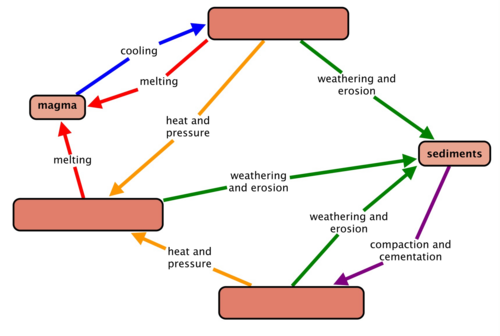 